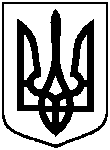 СУМСЬКА МІСЬКА ВІЙСЬКОВА АДМІНІСТРАЦІЯСУМСЬКОГО РАЙОНУ СУМСЬКОЇ ОБЛАСТІНАКАЗ09.04.2024                                           м. Суми                           № 149 – СМР З метою надання цільової матеріальної допомоги членам сімей загиблих внаслідок військової агресії російської федерації проти України працівників підприємств, установ, організацій, які розташовані в межах Сумської міської територіальної громади, на виконання доручення начальника Сумської міської військової адміністрації від 19 березня         2024 року № 2-ДВА, а також задля соціальної підтримки мешканців Сумської міської територіальної громади, які постраждали внаслідок повітряних обстрілів в березні 2024 року, відповідно до програми Сумської міської територіальної громади «Милосердя» на 2022-2024 роки», затвердженої рішенням Сумської міської ради від 24 листопада 2021 року  № 2272-МР (зі змінами), керуючись пунктом 5 частини другої та пунктом 8 частини шостої          статті 15 Закону України «Про правовий режим воєнного стану» НАКАЗУЮ:Внести зміни до рішення Сумської міської ради від 23 грудня                  2021 року № 2580-МР «Про умови та порядок надання в 2022-2024 роках допомог, пільг, компенсацій і послуг для окремих категорій громадян та громадських об’єднань ветеранів війни» (зі змінами), а саме:У пункт 1.12 розділу 1 додатку 1 до рішення:   доповнити пункт 1.12 абзацом другим такого змісту: «Надання цільової матеріальної допомоги на вирішення соціально-побутових питань членам сімей загиблих внаслідок військової агресії російської федерації проти України працівників підприємств, установ, організацій, які розташовані в межах Сумської міської територіальної громади, здійснюється за їх зверненням з попереднім узгодженням начальника Сумської міської  військової адміністрації.».;абзаци другий – одинадцятий пункту 1.12 вважати відповідно абзацами третім – дванадцятим;у підпункті б) пункту 1.12 після слів «допомоги» доповнити словами та знаками «(окрім осіб, визначених у абзаці другому цього пункту)»;у абзаці восьмому пункту 1.12 після слів «Заявник» доповнити словами та знаками «(окрім осіб, визначених у абзаці другому цього пункту)».Пункт 1.14 розділу 1 додатку 1 до рішення викласти у наступній редакції:«1.14. Надання матеріальної допомоги сім’ям, члени яких загинули/були визнані в установленому законодавством порядку безвісно відсутніми/оголошені померлими за умови настання таких обставин на території Сумської міської територіальної громади внаслідок повітряних або артилерійських обстрілів у період від початку повномасштабного вторгнення російської федерації в Україну та відповідно проводиться уповноваженому члену такої сім’ї, незалежно від його зареєстрованого місця проживання, (далі – заявник).	Отримувачем матеріальної допомоги є заявник, який віднесений до першої черги спадкування за законом, а за їх відсутності, другої черги спадкування за законом, і кандидатура якого узгоджена іншими членами сім’ї з числа тих, які віднесені до першої або другої черги спадкування за законом.Для отримання матеріальної допомоги заявник звертається до Сумського міського голови або особи, що його замінює, з відповідною заявою (за формою розробленою Департаментом) та надає такі документи:	-   копію власного паспорту;копію власного реєстраційного номеру облікової картки платника податків з пред’явленням оригіналу (крім осіб, які мають відмітку у паспорті про відмову від прийняття такого номера, або осіб, які мають інформацію про такий номер у паспорті в формі ID-картки);заяви інших членів сім’ї, віднесених до першої або другої черги спадкування за законом, про узгодження кандидатури уповноваженого заявника (за наявності таких), із підтвердженням ними кола наявних членів сім’ї першої або другої лінії споріднення;копію свідоцтва про смерть загиблої особи (у разі підтвердженої загибелі особи);копію рішення суду, із відміткою про набрання ним законної сили, про визнання особи безвісно відсутньою чи оголошення її померлою  внаслідок повітряних або артилерійських обстрілів у період від початку повномасштабного вторгнення російської федерації в Україну в межах Сумської міської територіальної громади (у разі неможливості отримання підтвердження про факт загибелі особи через об’єктивні обставини);копії документів, що підтверджують родинні стосунки із загиблою/ безвісно відсутньою чи оголошеною померлою особою;номер рахунку, відкритий на ім’я заявника, в банківській установі, з якою Департаментом укладено договір на виконання функції виплати грошової допомоги.Ідентифікуючу інформацію щодо кола загиблих осіб надає Департаменту управління муніципальної безпеки Сумської міської ради та/або інші компетентні органи.            Розмір матеріальної допомоги сім’ям, члени яких загинули/були визнані в установленому законодавстом порядку безвісно відсутніми/ оголошені померлими за умови настання таких обставин на території Сумської міської територіальної громади внаслідок війни (збройної агресії) російської федерації проти України, визначається програмою «Милосердя» на кожного загиблого/визнаного в установленому законодавстом порядку безвісно відсутнім/оголошеним померлим мешканця громади.Виділення коштів з бюджету СМТГ для виплати матеріальної допомоги здійснюється на підставі розпорядження Сумського міського голови або особи, що його замінює, яке готується Департаментом, на підставі звернень до Сумського міського голови або особи, що його замінює, які скеровані останнім до Департаменту для проведення виплати.».Розділ 5 додатку 1 до рішення викласти в такій редакції:«5.  У разі, якщо заява для отримання соціальних гарантій згідно з пунктами 1.2, 1.4, 1.6-1.9, 1.11, 1.13-1.15 розділу 1 та пунктами 2.1, 2.2 розділу 2 цього Положення подана з порушенням умов цього Положення, Департамент приймає рішення про залишення заяви без руху, із зазначенням виявлених недоліків, та надсилає заявнику протягом трьох робочих днів з дня отримання заяви письмове рішення про залишення заяви без руху, а в разі особистого звернення із заявою негайно (за можливості) вручає під розписку таке рішення особі, яка подала заяву, безпосередньо в Департаменті.Заявник протягом десяти робочих днів з дня отримання рішення про залишення заяви без руху має усунути зазначені в останньому недоліки, за протилежних обставин Департамент приймає рішення про відмову у прийнятті заяви до розгляду.Рішення про призначення чи відмову у призначенні соціальних гарантій приймається Департаментом протягом десяти робочих днів з дня подання заяви та визначеного переліку документів, передбачених цим Положенням.У разі прийняття Департаментом рішення про залишення заяви без руху, заява для отримання соціальних гарантій вважається поданою в день її первинного подання за умови усунення виявлених недоліків у строк, встановлений  Департаментом, а строк для прийняття рішення про призначення чи відмову у призначенні соціальних гарантій продовжується на строк залишення заяви без руху.».Начальник                                                            		Олексій ДРОЗДЕНКОПро внесення змін до рішення Сумської міської ради від                           23 грудня 2021 року № 2580-МР «Про умови та порядок надання в 2022-2024 роках допомог, пільг, компенсацій і послуг для окремих категорій громадян та громадських об’єднань ветеранів війни»                       (зі змінами)